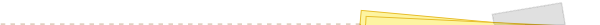 VEGAS TRIP - 3 winners
This lasts till July 17th and you can enter once per day by voting for anyone!  I like the because many may be voting to help someone win and have no plans of going if they win, plus there are three trips.  So pick your favorite and enter once per day by voting for someone.

http://perfectpouroff.com/entries/


SPRING TRAINING TRIP WITH THE YANKEES
Enter ASAP as there are other prizes as they hit a certain amount of wins on the road during the season.  Grand Prize is the trip.  One entry per household by Sept. 19th.

https://securea.mlb.com/mlb/sweepstakes/y2016/delta-dugout/nyy/


$500 GC to CREEKSTONE FARMS (STEAKS)
One time entry by June 30th.  Two runners up will get $100 GCs.

http://mis.creekstonesizzlingsweeps.com/csfmis/sweeps16/register

INDEPENDENCE DAY MOVIE PRIZE PACK - 3 winners
RT to win by Friday 3pm EST.

https://twitter.com/MovieTickets/status/745738285901844480


AMAZON GIFT CARDS  --- REPRINT - ENDS JUNE 30TH - thanks for all the great submissions! 
We are in the process of designing a new website and would love some of you to be part of it.  If you have a photo of any win/trip (with or without you in the photo), send it along with a short review of iWIN that can be used for the website.  I will pick one of the photos at random to win a $50 amazon GC.  If you do not have a photo to share, you can send a short review...two of those will be picked at random to win $20 amazon GCs.  Deadline to enter is June 30th.  If I choose to use your photo or review I will print it with your first name and state only.  I know some of you have sent me photos on trips, of wins ect that we have posted...you are welcome to resend those to me or tell me to enter them and add a review.  For photos you are welcome to send as many as you like.  IWIN is what it is because of the amazing subscribers.  I am very appreciative of all of you, your comments, feedback, and sharing the wins and the word about iWIN.  I will continue my goal of finding you the best possible sweeps to enter as we grow into the future.

Email the photos/reviews to TOM@iWINContests.com.


EMMYS AFTER PARTY IN LA
One time entry by June 30th...only a week time frame to enter.  Trip is Sept 18th.

https://www.gilt.com/city/newyork/offer/hbonowsweeps

FLEMINGS STEAKHOUSE GCs -$5000 GC plus 10 other winners of $100 GC
OPEN TO AL, AZ, CA, CO, CT, FL, GA, IL, IN, IA, LA, MD, MA, MI, MS, NE, NV, NJ, NC, OH, OK, PA, RI, TN, UT, VA, WI
The entry periods are weird, but you can enter once per person per entry period.  Ends August 25th.  The first period ends tonight.  10 entry period winners each get $100 GC.  One Grand Prize winner will get 50-$100 GCs (I hope you like Flemings)

https://www.flemingssteakhouse.com/100wines/

ANTONIO BROWN AUTOGRAPHED PHOTO - STEELERS
I print this one more to draw attention to the fact that teams in the off season do hold sweeps...make sure you are still checking out their sites.  This one ends June 30th and you can enter daily.

http://www.steelers.com/news/steelers-nation-unite/article-1/Enter-to-win-a-signed-Antonio-Brown-photo/


$180 CASH
Please someone win IWINs money!  -- THIS WEEK you can enter this and being a subscriber, you are eligible to break the bank!  Enter by Sunday at 5pm EST by making a guess for the pick 4 number of the Ohio Lottery that night.   This week is a total of $170 if a subscriber wins!  You are welcome to share this or tag people as non-subscribers can win the weekly prize but are not eligible to break the bank.

https://www.facebook.com/Iwincontests/posts/615732238593230


MARRIOTT - 1000 NIGHTS --- REPRINT ***
I wanted to reprint this one just in case you put it down to do and never registered for a marriott rewards number (req to enter).  This ends June 30th and there are 1000 winners.  You will have to use it within six months, but an easy one time entry that is well worth doing and winning!

https://1000nightsofsummer.com/ 

MOVIE MONEY 
Most of you are doing this Im sure, but want to make sure as its free money...150K winners of either tix, $5 or $3 vouchers.  In the past vouchers could be stacked and used for movies or concessions.  You can win once per day per person with no limit on total amount of wins.  Text MOVIE to 87654.  Ends August 22nd.  Here are the full rules.

https://movie.mms.com/en-us/Rules 

BISSELL VACUUM
One time entry by commenting and liking their page.  Ends at midnight EST tonight.

POST TO COMMENT ON

BOOK SWEEP
Comment before Noon tomorrow!

http://www.tor.com/sweepstakes/waypoint-kangaroo-sweepstakes/

IL and MO
Dierbergs $100 GC - 25 winners 
One entry per person by June 27th.  Only a one week entry period. 
http://www.dierbergs.com/Contests/DoleBackyardLuau

ARIZONA
WEEKEND GETAWAY FOR OKTOBERFEST - no transportation
This one i starts June 27th and you can enter online or by texting OKTO to 86677.  Event is in Flagstaff.  Ends August 26th.

http://hensley.com/lumberyard-brewery-oktoberfest-sweepstakes/#/

OHIO
KENNY LOFTON SIGNED ITEMS AND MORE - 20 winners
You can do a photo on instagram or twitter once per day till August 14th or enter you info on the link below once per day.

https://enterpromo.com/momentsof96/momentsof96_register/


CO, OH, FL, GA, IL, NJ, NC, PA
FRONTIER AIRLINES - 4 vouchers 
This is one time entry by June 26th.

https://offerpop.com//campaign/807631


NOTICE:   TO THE BEST OF MY KNOWLEDGE ALL LINKS ARE "CLEAN" AND NOT REFERRAL LINKS OR PAY PER CLICK LINKS.  IF AT ANY TIME YOU SEE SOMETHING THAT LOOKS SUSPICIOUS, PLEASE NOTIFY US IMMEDIATELY.  THANK YOU.
 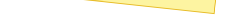 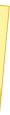 Copyright © 2016 iWINContests.com All rights reserved. 
You are subscribed to the weekly newsletter iWINContests.com - A yearly subscription based service 
iWINContests.com PO Box 1963 Minneola, FL 34755 USA Copyright © 2016 iWINContests.com All rights reserved. 
You are subscribed to the weekly newsletter iWINContests.com - A yearly subscription based service 
iWINContests.com PO Box 1963 Minneola, FL 34755 USA Copyright © 2016 iWINContests.com All rights reserved. 
You are subscribed to the weekly newsletter iWINContests.com - A yearly subscription based service 
iWINContests.com PO Box 1963 Minneola, FL 34755 USA 